BAB IIIMETODE PERANCANGANSistematika Perancangan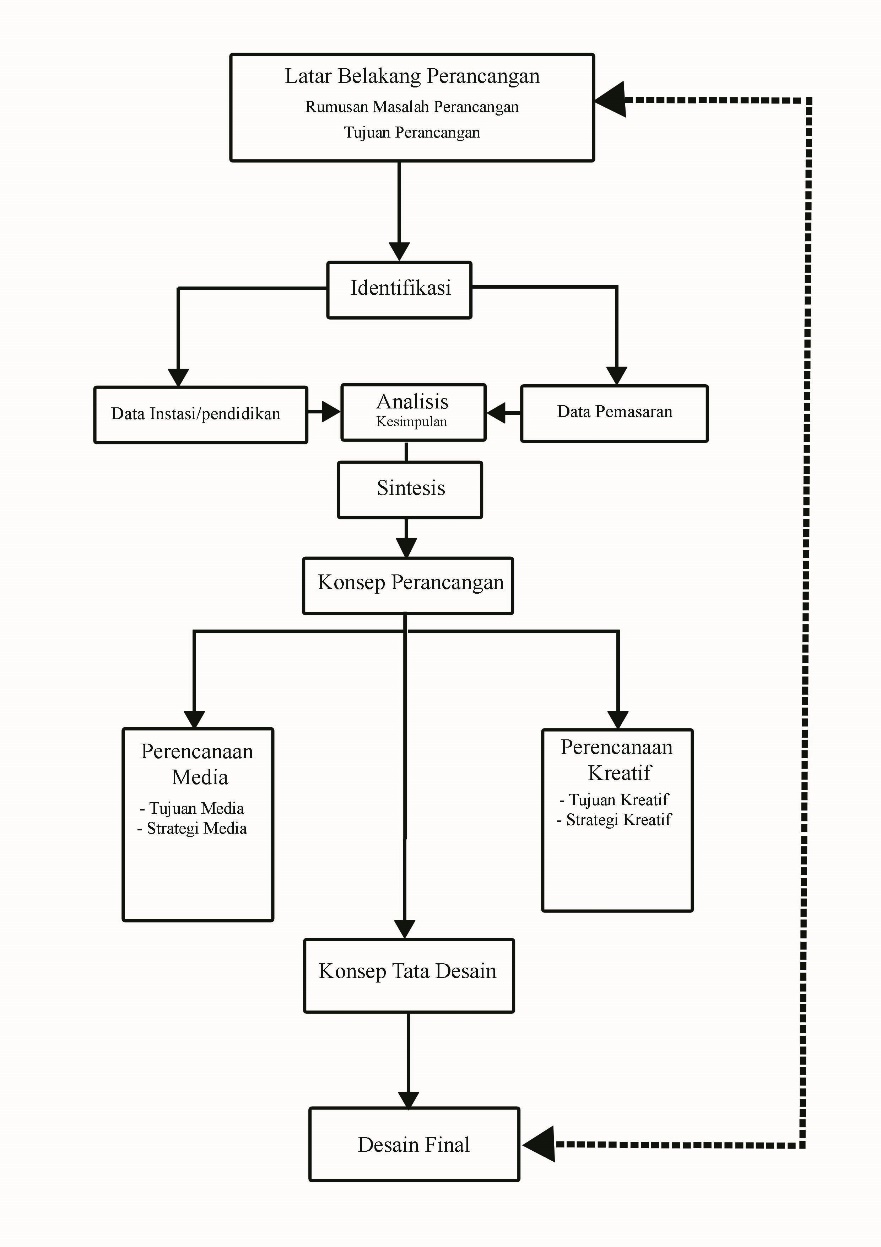 Gambar 3.1  ( Kerangka/pola dasar perancangan )Drs Sadjiman Ebdi Sanyoto. (2006)."Metode Perancangan Komunikasi Visual periklanan." Hlm.38.Dalam menyusun Perancangan Media Promosi TPQ Az – Zumar Desa Kalipare Kabupaten Malang perlu adanya sistematika Perancangan Media Promosi supaya dapat membuat media promosi yang tepat dan menarik pada lembaga tersebut agar.lebih dikenal dikalangan masyarakat kecamatan kalipare. Berikut adalah penjelasan mengenai proses perancangan yang akan dilakukan:Latar Belakang Masalah PerancanganLatar belakang masalah perancangan ini dimulai dengan menentukan hal hal apa saja yang terdapat di perancangan ini, yang berhubungan dengan obyek Perancangan.         a.   Rumusan Masalah Peracangan  Untuk lebih dikenal masyarakat kalipare, Lembaga TPQ Az – Zumar harus mempunyai media promosi yang tepat dan menarik.          b.  Tujuan Perancangan          Membuat Perancangan Media Promosi yang tepat dan menarik yang  belum pernah dibuat oleh TPQ  Az – Zumar.      Identifikasi data           Mengidentifikasi data data terkait dengan mengidentifikasi lewat hasil wawancara dengan narasumber.         a.   Data Instasi/pendidikan       TPQ Az - Zumar merupakan Taman Pendidikan Al - Quran  non formal yang beralamat di Dusun Sumbermaron RT 03 RW 07 Kec. Kalipare Kabupaten Malang, didirikan tahun 01 Juli 2005 oleh Ibu Rosyidah dengan Luas Tanah: 1.320  m2   Luas Bangunan,  Lt. 1: 168 m2  Lt. 2: 168 m2 mempunyai piagam izin operasional terdaftar di KEMENAG kantor Kabupaten Malang dengan nomor statistik 411235071223.            b.   Studi Pustaka                 Studi pustaka dalam pengumpulan data pendukung perancangan ini   menggunakan 4 jurnal yang berkaitan dengan permasalahan yang ada.  Diantaranya yaitu yang pertama jurnal perancangan media promosi warung makan kalkun sebagai upaya meningkatkan brand recognition (2018) yang kedua yaitu jurnal ’Perancangan Media Promosi  Pariwisata untuk Daya Tarik Wisata Pemandian Muncul Banyubiru Kabupaten Semarang (2017), dan yang terakhir yaitu jurnal perancangan media promosi smp sultan agung seyegan (2016). Dwi Cahyaningtyas Mulyani mahasisiwi STIKI Malang  dengan judul (‘’Perancangan Video Pariwisata Kawah  Wurung Bondowoso Sebagai Media Promosi  (2020)’’.   Analisis Kesimpulan       Analisis kesimpulan merupakan tahapan menganalisa data yang telah diperoleh sebelumnya kemudian dianalisis kembali sehingga data yang digunakan pada perancangan ini lebih jelas serta valid untuk dijadikan acuan dalam merancang media promosi nantinya. Adapun data yang dianalisis yaitu data wawancara kepada pemilik TPQ Az – Zumar, Consumer Journey dan  Consumer Insight dengan 2 orang tua  dan 1 anak TPQ.Sintesis            Merupakan perpaduan dari permasalahan Perancangan Media Promosi TPQ Az – Zumar untuk mengenalkan keunggulan-keunggulannya kepada masyarakat kemudian dijadikan pertimbangan keputusan untuk menentukan Perancangan selanjutnya.Konsep PerancanganKonsep perancangan merupakan visual untuk menentukan tujuan, target audiens, dan strategi media yang diperoleh dari pengumpulan data sebelumnya, dan selanjutnya diolah menjadi bentuk media desain diawali dengan sketsa dan digitalisasi sebagai perancangan  media promosi Taman Pendidikan Al-Quran Az - Zumar Desa Kalipare Kabupaten Malang.Perencanaan Kreatif            Merupakan perancanaan ide dengan menentukan wawasan yang berhubungan dengan media promosi TPQ Az – Zumar yang tepat dan menarik, agar dapat mempengaruhi target audiance sesuai dengan pesan yang disampaikan. Perencanaan kreatif di bagi 2:            a.   Tujuan Kreatif       Merancang  Media Promosi yang  menarik minat target audiance untuk   belajar di TPQ Az – Zumar.             b.  Strategi Kreatif                       Merancang media promosi yang dapat mengambil hati target audiance dan merebut tempat dalam pikiran audiance.                  Perencanaan Media             Perancangan Media meliputi, media utama  dan media pendukung, dengan pengaplikasian pada media promosi sesuai target audiens, yang akan digunakan            1.    Tujuan Media                  Untuk menguatkan citra lembaga TPQ Az – Zumar dikalangan masyarakat Kecamatan Kalipare sehingga Target Audiance bisa membedakan keunggulan TPQ Az – Zumar dan TPQ Lainnya.             2.  Strategi Media                     Merupakan upaya yang dilakukan penulis untuk mencapai tujuan media agar pesan visual bisa sampai kepada Target Audiance dan menggunakan strategi sesuai dengan target media di tentukan.               Konsep Tata Desain.Pada tahapan ini terdapat proses visualisasi dari  perancangan media promosi Taman Pendidikan Al-Quran Az - Zumar Desa Kalipare Kabupaten Malang, didalam konsep terdapat tata desain  dari beberapa materi di dalamnya  baik itu tujuan tata desain hingga program tata desain, namun dalam perancangan media promosi Taman Pendidikan Al-Quran Az - Zumar ini materinya telah disesuaikan, yaitu sketch dan comprehensive.Desain FinalHasil Akhir Perancangan Media promosi Taman Pendidikan Al – Quran Az – Zumar dalam bentuk: a.   Media Sosial : Facebook, Instagram, Whatsaapb.  Tas sekolah bergambar ilustrasi santri TPQ, Poster PPDB, stiker doa, gantungan  kunci, buku tulis yang bercover ilustrasi santri TPQ Az – Zumar. Sumber DataData primer diperoleh dari  wawancara langsung kepada pemilik Media Promosi Taman Pendidikan Al – Quran Az - Zumar yaitu  Ibu Rosyidah sedangkan untuk data Target Audiance menggunakan consumer journey yang ditunjukkan kepada orang  tua murid dan murid TPQ dengan menganalisa kegiatan audiance sehari sehari agar media promosi yang dirancang mencapai target audiance.Teknik Pengumpulan Data3.3.1    ObservasiObservasi adalah metode pengumpulan data yang bertujuan mengamati, mencatat informasi yang ada di lapangan, penulis melakukan kegiatan observasi di TPQ Az-Zumar yang beralamat di Dusun Sumbermaron RT 003 RW 007 Desa Kalipare  Kabupaten Malang kode pos 65166.3.3.2   Wawancara           Menurut Moh. Nazir (1988) adalah proses memperoleh keterangan dengan cara menggunakan  tanya jawab serta bertatap muka antara si penannya  (pewawancara) dengan si penjawab (responden) dengan menggunakan alat yang dinamakan interview atau daftar wawancara. Wawancara yang  dilakukan penulis bersifat terbuka, mencari informasi seputar di TPQ Az – Zumar Desa Kalipare Kabupaten Malang dengan mewancarai Kepala TPQ Az – Zumar, Murid TPQ dan wali murid.3.3.3    Data Pustaka           Teknik Pengumpulan Data  dengan melakukan pengamatan tehadap berbagai catatan, buku, Literatur, serta berbagai laporan  yang ingin di pecahkan. (pengertian studi  pustaka menurut Moh. Nazir  ) studi pustaka yang digunakan dalam Perancangan Media Promosi TPQ Az -Zumar Desa Kalipare Kabupaten Malang menggunakan  data yang di dapat dari KUA (Kantor Urusan Agama) tentang jumlah data TPQ di Desa Kalipare Kecamatan Kalipare Kabupaten Malang dan melakukan kunjungan Website Dinas pendidikan Kabupaten Malang tentang jumlah TPQ di kabupaten malang tahun 2017.3.3.4    Instrumen/Alat Pengumpulan Data  Perancangan Media Promosi Taman Pendidikan Al Qur’an Desa Kalipare  Kabupaten Malang menggunakan Alat pengumpulan data  dengan melakukan wawancara terbuka dengan Kepala TPQ, dan melakukan analisis consumer journey orang tua murid dan murid TPQ Az–Zumar.  Berikut instrumen wawancara Kepala TPQ Az – Zumar :Kapan awal berdirinya TPQ Az –Zumar ?Apa saja  Visi Misi TPQ TPQ Az – Zumar ?Mengapa disebut Az –Zumar ?Kenapa anda mendirikan TPQ ?Apakah ada Kekurangan dan kelebihan dibandingkan dengan lembaga TPQ lain?Media Promosi apa yang ada di TPQ tersebut ?Untuk Target Audiance TPQ siapa saja?Berapa jumlah santri TPQ Az – Zumar  saat ini ?Apakah Lokasinya Strategis ?Ada berapakah jumlah Kompetitor TPQ di Desa Kalipare ?3.4    Analisis DataAnalisis data yang digunakan pada Perancangan Taman pendidikan Al-Quran Az - Zumar Desa Kalipare Kabupaten Malang  adalah : analisis SWOT yaitu :(Strengths) kekuatan, (Weakness) Kelemahan, (Opportunity) peluang, dan(Threats) ancaman .Strengths ( kekuatan)Mempunyai tempat pendidikan agama yang layak sebagai tempat  belajar mengajar, Tempatnya strategis yaitu di pinggir jalan raya, jalur utama kota kecamatan kalipare menuju kota kecamatan pagak,berada tepat di depan SDN 03 Kalipare.Bangunan gedung terdiri dari lantai 2 dengan ruang-ruang kelas yang memadai serta sirkulasi udara yang cukup, demikian juga pemandangan disekitarnya cukup menarik dengan lingkungan asri. Secara administratif lembaga TPQ Az-Zumar telah terdaftar di KEMENAG Kabupaten Malang dengan nomor statistik Taman Pendidikan Al - Qur'an (NSTPQ) 411235071223, serta izin operasional yang baru dengan masa berlaku 5 tahun mulai 15 Agustus 2019 sampai 15 Agustus 2024.Para ibu guru TPQ Az - Zumar yang terdiri dari kepala TPQ dan dua orang guru lainnya adalah tokoh masyarakat yang aktif dalam kegiatan kemasyarakatan seperti pengajian rutin dan kegiatan sosial lainnya misalnya peduli lingkungan serta santunan dhuafa dan anak yatim. Kegiatan ini dapat digunakan sebagai kesempatan untuk menyampaikan pesan pesan kepada masyarakat yang berkaitan dengan TPQ Az – Zumar.3.4.2   Weaknesses  (Kelemahan)Belum adanya perancangan  media promosi  yang memandai,  hanya papan nama  TPQ  Az - Zumar yang berukuran sangat kecil 40 cm x 30 cm.3.4.3    Opportunitie (peluang)Lokasi TPQ Az – Zumar tepat berada di depan SDN 03 Kalipare. Dari jumlah santri sebanyak 41 anak, 20 anak yang berarti 49% berasal dari siswa siswi SDN 03 Kalipare, posisi lokasi yang saling berhadapan, di sebelah utara jalan SDN 03 Kalipare dan di sebelah selatan jalan TPQ Az - Zumar adalah peluang yang sangat baik untuk menambah  kuantitas santri yang berasal dari siswa siswi SDN 03 di masa yang akan datang.Tokoh  masyarakat mendukung kegiatan KBM TPQ Az - Zumar.3.4.4    Threats  (Ancaman)Jumlah lembaga TPQ di Kalipare mencapai 58 lembaga sedangkan ditingkat Desa ada 14 lembaga kemudian di sekitar lokasi terdekat dengan TPQ Az – Zumar terdapat 6 TPQ.3.4.5    Consumer Journey Analisis consumer journey yaitu menentukan media  promosi  yang tepat dalam kehidupan target Audiance  dalam berbagai aktifitasnya, sehingga bisa menggali  Point Of Contantc (POC) media dari jadwal Target Audiance untuk menyampaikan pesan, berikut jadwal target Audiance orang tua murid dan wali murid TPQ :         Nama       :  B. Lastri (28 Tahun)           Pekerjaan : buruh petani                       Anak        : Sherly ( 6 tahun )Tabel 3.2  Kegiatan Sehari- hari  B. Lastri dan Anaknya            Dari hasil yang diperoleh keseharian ibu Lastri dan Sherly benda yang sering muncul antara lain: Peralatan Sholat Hp/smartphone, Facebook dan WA Pensil, pulpen, tas, Bukutulis/pelajaran, peralatan makan, sikat gigi, handuk, Sepeda motor Spon piring,, sikat baju, piring, TV, Peralatan tidur, sandal jepit, Seragam  TPQ,  kasur,  bantal,  guling.Nama        : B. Hayati  (38 Tahun)Pekerjaan  : Bisnis Pedagang  kue 0nline dan offlineTabel 3.3  Kegiatan Sehari- hari  B. Hayati            Dari hasil yang diperoleh keseharian ibu Hayati benda yang sering muncul antara lain: Peralatan solat HP, facebook, WA, Sepeda Motor, tas sekolah, Buku tulis, alat Tulis, seragam sekolah, seragam TPQ, piring, sendok, gelas, TV, Alat membuat kue, Kasur, Bantal, Guling, Sabun mandi/cuci.Nama       : Muhammad Dony (14 Tahun)Pekerjaan : Pelajar Madrasah Tsanawiyah (Mts) dan murid TPQ     Tabel 3.4  Kegiatan Sehari- hari  Muhammad DonyDari hasil yang diperoleh keseharian Muhammad Dony benda yang sering muncul antara lain: Sepeda Motor Seragam sekolah/TPQ Buku Tulis Buku-buku pelajaran Tas Sekolah Piring Sendok Mug/gelas TV Hp. Hasil ketiga Target Audiance dari benda yang sering muncul/ sering dipakai sehari – hari, maka dilakukan  rating tinggi kemudian menjadi satu untuk menentukan pemilihan media utama dan pendukungnya, sehingga diperoleh sebagai berikut:Media utama:  Facebook, Instagram dan WhatsAppMedia Pendukung: Poster, Bronsur, X banner, Buku tulis, Stiker, ganci, Tas dan Jam dinding.            Untuk target Audiance selanjutnya dalam menentukan slogan dari TPQ Az – Zumar menggunakan analisis consumer Insight dan melakukan why test pada 3 Target Audiance.Nama :  B. Lastri ( 28 tahun )   Pekerjaan : buruh petaniMengapa anak anda mengaji ?Biar dapat pengetahuan ilmu agamaBagaimana perasaan anda ketika si anak mengaji ?Senang dan alhamdulilahMengapa anda senang ?Karena senang anak bisa belajar  memahami ilmu agamaApa manfaat anak ibu bisa memahami pengetahuan ilmu agama ?Menjadikan anak pandai dalam ilmu agama Nama : B. Hayati ( 38 Tahun )  Bisnis Pedagang  kue online dan offlineMengapa anak ibu mengaji ?Supaya anakku pintar mengajiBagaimana perasaan ibu  ketika anak suka mengaji ?Ikut senang bisa mendidik anak ilmu agama Mengapa anda senang ?Karena sebagai tugas orang tua untuk mendidik anak sejak dini    supaya bisa  mempelajari pengetahuan ilmu agama dari dasarApa yang ibu dambakan ketika si anak sudah pintar mengaji ?Menjadi penerus masa depan nantiMuhammad Dony (14 Tahun)Pekerjaan: Pelajar Madrasah Tsanawiyah (Mts) dan murid TPQMengapa  anda mengaji ?Supaya pintar ngajiReaksi orang tua anda mengikuti kegiatan mengaji ?Senang Mengapa orang tua anda senang ?Karena orang tua saya senang bisa memperdalami ilmu agama Harapan orang tua anda nanti ?Menjadi pribadi baik dan berguna di masyarakat nanti             Sehingga disimpulkan dari hasil ke 5 pertanyaan dari 3 target audiance kalimat yang banyak diucapkan  dari ketiga target audiance tersebut sebagai pembuatan slogan adalah  menjadi pribadi baik penerus masa depan.JamKegiatanPoc04: 30Bangun tidurHp/ smartphone, jam dinding04:30wudhu, sholat subuhSajadah, mukenah,  alquran05:00Memasak Sarapan pagi sekaligus makan siangBahan bahan makan, kompor gas, penanak nasi, pisau, dan perlatan masak lainya05:00Membangunkan anak, mandi dan memandikan anakSandal jepit, handuk sabun, sikat gigi, pasta gigi, dll05:45Sarapan pagi bersama anak dan persiapan peralatan anak ke sekolahPiring, mangkok, sendok, garpu, gelas, seperangkat tisu, tempat air minum dan toples krupuk, dan peralatan sekolah pensil, pulpen, buku tulis, pelajaran, penghapus, tas, seragam sekolah.06:15Mengatarkan anak ke sekolahSepeda motor, handphone medsos facebook06:25Tiba irumah,cuci pakaian dan cuci piringSpon piring, sikat baju, sabun, ember, piring07:00Bekerja di sawahCaping, clurit, cangkul11:00Menjemput anakMenjemput anak, Hp, Whatsaap, facebook12:00Sholat dan makan siangSajadah, mukenah, al quran,  Piring, mangkok, sendok,12:15Istirahat TidurKasur,  bantal,  guling14:30Bangun tidurHp/ smartphone,jam14:35Mandi dan memandikan anak dan menyiapkan baju seragam TPQ, tas dan seperangkat alat pembelajaran,Sandal japit, handuk, sikat gigi, pasta gigi dan sabun dan alat alat buku tulis14:40Mengantar anak ke TPQ AZ-ZUMARSepeda motor, HP15:00Sholat asharSajadah, mukenah, alquran15:15Masak untuk makan malam dan bersih bersih rumah dan sekitarnyaBahan bahan makan,  Kompor gas, mejikom, pisau, dan peralatan masak lainnya, sapu cikrak, kemucing, lap.16:30MandiSandal japit, handuk, sikat gigi, pasta gigi dan sabun,cermin17:00Menjemput anak dari TPQ AZ - ZUMARSepeda motor17:45Sholat maghribSajadah, mukenah, al quran18.30Membimbing anak belajarTas sekolah, buku buku pelajaran sekolah/TPQ, seperangkat alat tulis,.19:00Solat Isya' dan makan malamSeperangkat alat solat,  Piring, mangkok, sendok, garpu, gelas, seperangkat tisu, tempat air minum dan toples krupuk.19.30.Sambil nonton TV, melakukan kegiatan home industry membuat camilan anak anak untuk murid TPQ, anak sekolahTV,  kompor, wajan dan alat masak lainnya, bahan bahan jajanan.22:00 TidurKasur , bantal, guling.JamKegiatanPoc04: 30Bangun tidur, membangunkan anak anak, menuju kamar mandi,mengeluarkan bahan masakan di kulkas,masak nasi, shalat subuh.Hp, jam, handuk,pasta gigi,sikat gigi, sabun, shampo, Gayung, Kulkas, penanak nasi, wadah masak, peralatan sholat,05: 30 Bersih bersih kamar dan dalam rumahSapu, kemucing dan lap06:00Sarapan dan memeriksa dan mempersiapkan kelengkapan sekolah anak-nakPiring, mangkok, sendok, garpu, gelas, seperangkat tissu, tempat air minum dan toples krupuk, 06:45Mengantar anak ke sekolah mengendarai sepeda motorSepeda motor dan HP08:00Pergi belanja ke pasar naik sepeda motorTas belanja, dompet, sepeda.motor,08: 40Mencuci piring, baju, bersih bersih halamansapu, alat pel, spons cuci piring10:00Mengerjakan urusan bisnis order  online offline produk kue, sekaligus pembuatan kue dan jajanHp, Sosmed Facebook, dan peralatan  membuat kue12: 30Solat Duhur, jemput anak ke sekolah, dan makan siang  Seperangkat Peralatan Sholat dan makan serta sepeda motor, dan HP12: 35sampai di rumah, istirahat, membuat kue dan memposting produk ke medsosPeralatan kue, sosmed, dan HP14:30Mandi dan mempersiapkan serta memeriksa tas dan buku pelajaran Agama kemudian mengantar anak ke TPQ Az – ZumarPeralatan mandi, tas sekolah, seperangkat alat tulis dan buku, serta sepeda motor dan HP14: 55Mengatarkan anak ke TPQSepeda motor dan HP15: 00 Sampai dirumah sambil menunggu anak, membuka dan memeriksa medsos, membuat kue atau jajan untuk konsumen, memposting foto produk di medsos,sholat asharSosmed,facebook, whatsaap, smartphone, peralatan sholat17:40 - 17:00menjemput anak dari TPQSepeda motor, HP17:15: 18:00sampai dirumah, Sholat maghrib, memasak,makan malam,anak mandi, nonton tv/gadgetSeperangkat alat Sholat dan masak, TV, smartphone19:00 – 21:30sholat, nonton tv/gadget,mengeluarkan buku dari dalam tas, membimbing belajar, tidur.Peralatan Sholat, HP/smartphone, TV, tas sekolah buku tulis, peralatan tulis, tempat tidur.JamKegiatanPoc05: 30Bangun tidur,kamar mandiHp/ smartphone, jam, bantal, selimut, handuk, gayung, sikat gigi, pasta gigi, shampo, cermin06:00Menata buku pelajaran,ganti bajubuku tulis, seragam sekolah, sabuk, sepatu, tas sekolah, jadwal pelajaran, hanger06: 15Sarapan pagi, berangkat sekolah diantar kakakSendok, piring, gelas, mug, Sepeda motor06: 30 12 : 00di sekolah, kelas,pelajaran,Istirahatbuku tulis,peralatan tulis,papan tulis, sapu, cikrak, bel sekolah, jadwal pelajaran, piket, absensi, poster12- 00 12: 30di masjid, Wudhu, Sholat Dhuha Berjamaah, jalan kaki menuju sekolahKopyah, sarung, gayung, sajadah, poster, banner, kran, gayung12: 45  13: 00di kelas, pelajaran, Sholat Dzuhur,bel berbunyi, pulang, dijemput kakakbuku tulis, peralatan tulis,papan tulis, sapu, cikrak, bel sekolah, jadwal pelajaran, piket, absensi, poster, bel, sepeda motor13:00  14:00di rumah, makan siang, bermain sepak bola,menyapu rumahperalatan makan gelas piring sendok, bola, sapu cikrak, peralatan makan15:0017:00ke kamar mandi, sholat ashar, istirahatgayung,sikat gigi,pasta gigi, shampo, cermin,17:0017:05berangkat mengaji,jalan kaki menuju TPQsandal jepit, papan nama TPQ18:0020:00mengaji al quran,  sholat isya,  pelajaran ilmu gama, pulang,  jalan kakiperalatan sholat, Al quran, buku agama, papan tulis, meja kecil